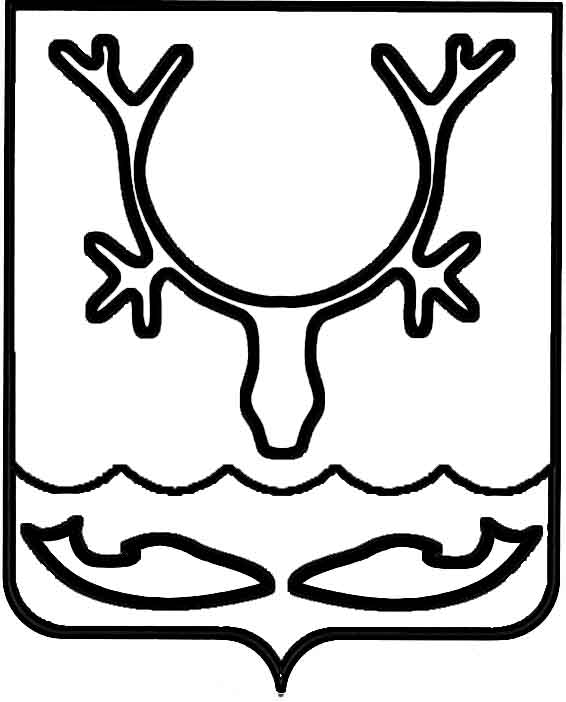 Администрация муниципального образования
"Городской округ "Город Нарьян-Мар"ПОСТАНОВЛЕНИЕОб утверждении Положения                                              "О предоставлении земельного участка                   для погребения умершего (погибшего)               на территории общественных кладбищ муниципального образования "Городской округ "Город Нарьян-Мар" и выдаче разрешения на захоронение"В соответствии с Федеральными законами от 06.10.2003 № 131-ФЗ "Об общих принципах организации местного самоуправления в Российской Федерации", 
от 12.01.1996 № 8-ФЗ "О погребении и похоронном деле", Указом Президента Российской Федерации от 29.06.1996 № 1001 "О гарантиях прав граждан 
на предоставление услуг по погребению умерших" Администрация муниципального образования "Городской округ "Город Нарьян-МарП О С Т А Н О В Л Я Е Т:Утвердить Положение "О предоставлении земельного участка 
для погребения умершего (погибшего) на территории общественных кладбищ муниципального образования "Городской округ "Город Нарьян-Мар" и выдаче разрешения на захоронение" согласно приложению к настоящему постановлению.Настоящее постановление вступает в силу со дня его официального опубликования.Приложение к постановлению Администрациимуниципального образования"Городской округ "Город Нарьян-Мар"от 30.11.2020 № 929ПОЛОЖЕНИЕ"О предоставлении земельного участка для погребения умершего (погибшего)                  на территории общественных кладбищ муниципального образования "Городской округ "Город Нарьян-Мар" и выдаче разрешения на захоронение"1.	Предоставление земельного участка для погребения умершего (погибшего), погребения праха на территориях общественных кладбищ муниципального образования "Городской округ "Город Нарьян-Мар" осуществляется Администрацией муниципального образования "Городской округ "Город Нарьян-Мар".1.1.	Размер предоставляемого участка земли для погребения тела в гробу (одиночное захоронение) составляет 5 (пять) квадратных метров.1.2.	Погребение рядом с ранее умершими (родственное захоронение) гарантируется при наличии на указанном месте погребения свободного участка земли или могилы ранее умершего близкого родственника либо ранее умершего супруга. 
В иных случаях возможность исполнения волеизъявления умершего 
о погребении его тела (останков) или праха на указанном им месте погребения определяется специализированной службой по вопросам похоронного дела 
с учетом места смерти, наличия на указанном им месте погребения свободного участка земли. Максимальный размер бесплатно предоставляемого участка земли 
для погребения умершего с учетом погребения на этом участке земли близкого родственника либо супруга, супруги составляет 10 (десять) квадратных метров.1.3.	Для погребения праха в урне размер предоставляемого участка земли составляет 1 (один) квадратный метр. 2.	Для предоставления земельного участка для погребения умершего (погибшего) и выдачи разрешения на захоронение физические и юридические лица либо уполномоченные представители подают следующие документы:2.1.	При обращении о предоставлении места для одиночного захоронения:-	заявление о предоставлении места для одиночного захоронения (приложение);-	копию паспорта или иного документа, удостоверяющего личность заявителя, осуществляющего организацию погребения, либо копию доверенности на имя сотрудника специализированной службы по вопросам похоронного дела;-	документ, удостоверяющий право на организацию погребения (договор 
на оказание услуг по погребению либо доверенность – для агентов);-	копию свидетельства о смерти (либо справка о смерти);-	копию медицинского свидетельства о перинатальной смерти (в случае погребения мертворожденных);-	копию документа, подтверждающего согласие органов внутренних дел 
на погребение указанных умерших в случае, если места для одиночных захоронений предоставляются для погребения умерших, личность которых не установлена;-	согласие на обработку персональных данных. 2.2.	При обращении о предоставлении места для родственного захоронения:-	заявление о предоставлении места для родственного захоронения (приложение);-	копию паспорта или иного документа, удостоверяющего личность заявителя, осуществляющего организацию погребения;-	копию свидетельства о смерти лица, ранее захороненного в родственном месте захоронения;-	копию свидетельства о смерти лица, в отношении которого подается заявление о выдаче разрешения на захоронение в родственное место захоронения;-	копии документов, подтверждающих факт родственных отношений между умершим и лицом, ранее захороненным в родственном месте захоронения;-	копию справки о кремации при захоронении урны с прахом (выдается 
в службах крематориев); -	документ, удостоверяющий право на организацию погребения (договор 
на оказание услуг по погребению либо доверенность – для агентов);-	согласие на обработку персональных данных.3.	Прием документов, указанных в пункте 2 настоящего положения, осуществляется Администрацией муниципального образования "Городской округ "Город Нарьян-Мар" в лице уполномоченного органа – муниципального унитарного предприятия "Комбинат по благоустройству и бытовому обслуживанию" (далее – Уполномоченный орган), являющегося специализированной службой по вопросам похоронного дела на территории муниципального образования "Городской округ "Город Нарьян-Мар".Прием документов осуществляется по местонахождению муниципального унитарного предприятия "Комбинат по благоустройству и бытовому обслуживанию".Местонахождение: ул. Смидовича, дом 21А, город Нарьян-Мар, Ненецкий автономный округ. При поступлении документов Уполномоченный орган проверяет представленные документы на соответствие требованиям, установленным 
пунктом 2 настоящего положения, сверяет копии документов с оригиналами.По результатам проверки Уполномоченный орган подготавливает заключение 
о соответствии (несоответствии) представленных документов и информацию 
о предлагаемом земельном участке для погребения умершего (погибшего). Представленные документы, заключение о соответствии (несоответствии) представленных документов и информацию о предлагаемом земельном участке 
для погребения умершего (погибшего) направляются в Администрацию муниципального образования "Городской округ "Город Нарьян-Мар" незамедлительно.Результатом рассмотрения представленных документов Администрацией муниципального образования "Городской округ "Город Нарьян-Мар" является выдача решения Администрации муниципального образования "Городской округ "Город Нарьян-Мар".Выдача (направление) осуществляется в срок, не превышающий 1 рабочий день со дня приема документов.                                                                       Приложение                   к Положению "О предоставлении земельногоучастка для погребения умершего (погибшего)на территории общественных кладбищмуниципального образования"Городской округ "Город Нарьян-Мар"и выдаче разрешения на захоронение"В Администрацию муниципального образования "Городской округ "Город Нарьян-Мар"от __________________________________                                                                                                                    (фамилия, имя, отчество заявителя)                                      _____________________________________                                                                                             (наименование документа, удостоверяющего личность                                                                                                                            заявителя, номер, серия)                                      _____________________________________                                                                                                                                         (адрес регистрации)                                      _____________________________________                                                                                                                                      (контактный телефон)ЗАЯВЛЕНИЕ    Прошу   предоставить   земельный   участок   для  (одиночного, родственного)                                                                                                                                          (подчеркнуть)захоронения и выдать разрешение на захоронение на кладбище _______________________________________________________________________(наименование кладбища)умершего (погибшего)___________________________________________________.                                                                                            (фамилия, имя, отчество умершего)Дата рождения умершего (погибшего) _____________________________________. Дата смерти умершего(погибшего) ________________________________________.Свидетельство о смерти__________________________________________________ _______________________________________________________________________.                                                                            (номер, дата выдачи, кем выдано)Адрес    регистрации   по    последнему   месту жительства  умершего (погибшего)______________________________________________________________________________________________________________________________________________.Заявитель  _____________________________________________________________.                                                                             (фамилия, имя, отчество заявителя)Прилагаю копии документов:1._____________________________________________________________________2._____________________________________________________________________3.______________________________________________________________________За правильность сведений несу полную ответственность.Даю согласие на обработку персональных данных (сбор, систематизацию, накопление, хранение, распространение (передачу определенному кругу лиц). Соглашаюсь с тем, что указанные выше персональные данные являются необходимыми для заявленной цели._________________                     ____________________                    ______________      (подпись заявителя)                                   (расшифровка подписи)                                              (дата)    30.11.2020№929Глава города Нарьян-Мара О.О. Белак